8. razred, ANGLEŠČINA, OŠ Col Pouk na daljavo, 18.  marec 2020, 2. uraDistance learning during temporary school closure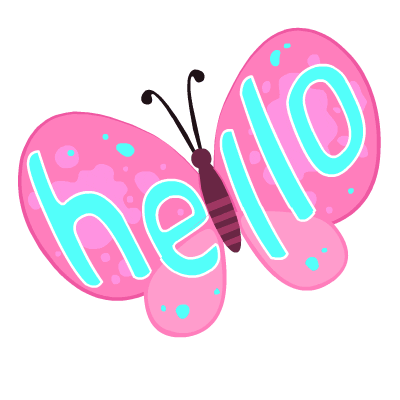 8. razred, ANGLEŠČINA, OŠ Col Pouk na daljavo, 18.  marec 2020, 2. uraDistance learning during temporary school closure8. razred, ANGLEŠČINA, OŠ Col Pouk na daljavo, 18.  marec 2020, 2. uraDistance learning during temporary school closureZAPOREDNA ŠT. URE pouka na daljavo: 2DATUM: 18. 3. 2020RAZRED: 8.NASLOV  URE: Nepravilni glagoli   (Irregular verbs – past participle)NASLOV  URE: Nepravilni glagoli   (Irregular verbs – past participle)NASLOV  URE: Nepravilni glagoli   (Irregular verbs – past participle)Hello, everyone. Have you started to learn irregular verbs? Let's check your knowledge on this link: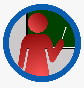 https://agendaweb.org/exercises/verbs/past-participle/irregular-verbs-1-10Hello, everyone. Have you started to learn irregular verbs? Let's check your knowledge on this link:https://agendaweb.org/exercises/verbs/past-participle/irregular-verbs-1-10Hello, everyone. Have you started to learn irregular verbs? Let's check your knowledge on this link:https://agendaweb.org/exercises/verbs/past-participle/irregular-verbs-1-10